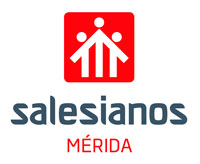 ÁREA: HISTORIA DEL ARTE. SEGUNDO DE BACHILLERATOEstándares evaluablesTodos los recogidos en el Decreto 98/2016 para esta asignatura. Se pueden consultar en el siguiente enlace: http://doe.gobex.es/pdfs/doe/2016/1290o/16040111.pdfEstándares mínimosBloque 1. Raíces del arte europeo: el legado del arte clásicoExplica las características esenciales del arte griego y su evolución en el tiempo. Define el concepto de orden arquitectónico y compara los tres órdenes de la arquitectura griega.Describe los distintos tipos de templo griego, con referencia a las características arquitectónicas y la decoración escultórica.Describe las características del teatro griego y la función de cada una de sus partes. Explica la evolución de la figura humana masculina en la escultura griega a partir del Kouros de Anavysos, el Doríforo (Policleto).Explica las características esenciales del arte romano. Describe las características y funciones de los principales tipos de edificio romanos. Explica los rasgos principales de la ciudad romana. Identifica, analiza y comenta las siguiente obra arquitectónica griega: Partenón. Identifica, analiza y comenta las siguientes esculturas griegas: Kouros de Anavysos, Auriga de Delfos, Discóbolo (Mirón), Hermes con Dioniso niño (Praxíteles) y La Victoria de Samotracia.Identifica, analiza y comenta las siguientes obras arquitectónicas romanas: Panteón de Roma, teatro de Mérida. Bloque 2. Nacimiento de la tradición artística occidental: el arte medievalDescribe las características generales del arte románico.Describe las características y función de las iglesias y monasterios en el arte románico. Explica las características de la escultura y la pintura románicas, con especial referencia a la iconografía. Describe las características generales del arte gótico. Describe las características y evolución de la arquitectura gótica.  Explica las características y evolución de la arquitectura gótica en España. Reconoce y explica las innovaciones de la pintura de Giotto y del Trecento italiano. Identifica, analiza y comenta La Huida a Egipto, de Giotto.Explica las innovaciones de la pintura flamenca del siglo XV y cita algunas obras de sus principales representantes. Explica las características generales del arte islámico. Describe los rasgos esenciales de la mezquita y el palacio islámicos Explica la evolución del arte hispanomusulmán.Identifica, analiza y comenta la Catedral de Santiago de Compostela.Identifica, analiza y comenta las siguiente pintura mural románica ábside de San Clemente de Tahull (Lleida). Identifica, analiza y comenta las siguiente obra arquitectónica gótica: fachada occidental e interior de la catedral de León.Identifica, analiza y comenta la siguiente pintura gótica: el Matrimonio Arnolfini, de Jan Van Eyck;. Identifica, analiza y comenta las siguientes obras hispanomusulmanas: Mezquita de Córdoba, , la Alhambra de Granada. Bloque 3. Desarrollo y evolución del arte europeo en el mundo modernoExplica las características esenciales del Renacimiento italiano y su periodización. Especifica las características de la arquitectura renacentista italiana y explica su evolución, desde el Quattrocento al manierismo. Especifica las características de la escultura renacentista italiana y explica su evolución, desde el Quattrocento al manierismo. Especifica las características de la pintura renacentista italiana y explica su evolución, desde el Quattrocento al manierismo.  Explica la peculiaridad de la pintura veneciana del Cinquecento y cita a sus artistas más representativos.  Explica las características de la pintura de El Greco a través de algunas de sus obras más representativas. Explica las características esenciales del Barroco. Explica las características generales del urbanismo barroco. Describe las características generales de la pintura barroca y especifica las diferencias entre la Europa católica y la protestante. Distingue y caracteriza las grandes tendencias de la pintura barroca en Italia y sus principales representantes.Especifica las peculiaridades de la pintura barroca flamenca y holandesa. Explica las características generales de la pintura española del siglo XVII. Describe las características y evolución de la pintura de Velázquez a través de algunas de sus obras más significativas. . Explica las razones del surgimiento del Neoclasicismo y sus características generales en arquitectura, escultura y pintura. Comenta la escultura neoclásica a través de la obra de Canova. Identifica, analiza y comenta las siguientes obras arquitectónicas del Renacimiento italiano: cúpula de Santa María de las Flores de Brunelleschi; templete de San Pietro in Montorio en Roma, de Bramante; cúpula y proyecto de planta de San Pedro del Vaticano, de Miguel Ángel.Identifica, analiza y comenta las obras La Anunciación de San Marcos, de Giotto; y La Trinidad, de Masaccio. Identifica, analiza y comenta las siguientes esculturas del Renacimiento italiano: David, de Donatello Piedad del Vaticano, David, de Miguel Ángel.Identifica, analiza y comenta las siguientes pinturas del Renacimiento italiano: Anunciación del Convento de San Marcos en Florencia, de Fra Angelico; La Escuela de Atenas de Rafael; la bóveda y el Juicio Final de la Capilla Sixtina, de Miguel Ángel.Identifica, analiza y comenta la siguiente pintura de El Greco: El entierro del Señor de Orgaz.Identifica, analiza y comenta las siguientes obras arquitectónicas del Barroco europeo del siglo XVII: columnata de la plaza de San Pedro del Vaticano, de Bernini; San Carlos de las Cuatro Fuentes en Roma, de Borromini.Identifica, analiza y comenta las siguientes esculturas de Bernini: David, Apolo y Dafne.Identifica, analiza y comenta las siguientes pinturas del Barroco europeo del siglo XVII: Muerte de la Virgen, de Caravaggio;, Las tres Gracias, de Rubens; La lección de anatomía del doctor Tulp.Identifica, analiza y comenta Las meninas, de Velázquez; Identifica, analiza y comenta Eros y Psique, de Canova. Identifica, analiza y comenta la siguiente obra de David: El juramento de los Horacios.Bloque 4. El siglo XIX: el arte de un mundo en transformaciónAnaliza la evolución de la obra de Goya como pintor y grabador, desde su llegada a la Corte hasta su exilio final en Burdeos.Describe las características y evolución de la arquitectura del hierro en el siglo XIX, en relación con los avances y necesidades de la revolución industrial.Explica las características del neoclasicismo arquitectónico durante el Imperio de Napoleón. Explica las características del historicismo en arquitectura Explica las características y principales tendencias de la arquitectura modernista.Especifica las aportaciones de la Escuela de Chicago a la arquitectura. Describe las características del Romanticismo en la pintura y distingue entre el romanticismo de la línea de Ingres y el romanticismo del color de Gericault y Delacroix.Describe las características generales del Impresionismo y el Neoimpresionismo.Define el concepto de postimpresionismo y especifica las aportaciones de Cézanne y Van Gogh como precursores de las grandes corrientes artísticas del siglo XX. Explica las características de la renovación escultórica emprendida por Rodin. Identifica, analiza y comenta las siguientes obras de Goya: Los fusilamientos del 3 de mayo de 1808;  La Familia de Carlos IV.Identifica, analiza y comenta la Torre Eiffel de París; Templo de la Sagrada Familia en Barcelona, de Gaudí. Identifica, analiza y comenta La balsa de la Medusa, de Gericault; Impresión, sol naciente, de Monet; La noche estrellada, de Van Gogh; Bloque 5. La ruptura de la tradición: el arte en la primera mitad del siglo XXDefine el concepto de vanguardia artística en relación con el acelerado ritmo de cambios en la sociedad de la época y la libertad creativa de los artistas iniciada en la centuria anterior Describe el origen y características del Fauvismo. Describe el proceso de gestación y las características del Cubismo. .Describe el proceso de gestación y las características la pintura abstracta, distingue la vertiente cromática y la geométrica.Explica el origen, características y objetivos del Surrealismo. Explica la importancia de los pintores españoles Picasso, Miró y Dalí en el desarrollo de las vanguardias artísticas. Explica el proceso de configuración y los rasgos esenciales del Movimiento Moderno en arquitectura. Especifica las aportaciones de la arquitectura orgánica al Movimiento Moderno. Identifica, analiza y comenta La alegría de vivir, de Matisse.Identifica, analiza y comenta La persistencia de la memoria, de Dalí.Identifica, analiza y comenta el Guernica, de PicassoIdentifica, analiza y comenta Casa Kaufman (Casa de la Cascada), de Frank Lloyd Wright.Criterios de evaluaciónTodos los recogidos en el Decreto 98/2016 para esta asignatura. Se pueden consultar en el siguiente enlace: http://doe.gobex.es/pdfs/doe/2016/1290o/16040111.pdfCriterios de calificaciónA) Ponderación de la calificación por evaluación:Exámenes: 70%.Análisis y comentario de obras de arte, presentaciones: 30%.B) Nota global del curso. Media aritmética de las notas de las tres evaluaciones. Ha de tenerse en cuenta que si un alumno recupera alguna de las evaluaciones suspensas, la calificación será 5, nota que formará parte para realizar esa media aritmética de la calificación global del curso.Tabla nota final de curso        C) Criterios de corrección.Generales.Redacción y ortografía: se penalizará con hasta 2 puntos menos de la calificación final de cada examen. Cada error ortográfico restará 0,5 puntos. Nota aclaratoria: cabe la posibilidad de que el alumno que cometa más de 10 errores ortográficos y de expresión en una prueba escrita, suspenda tal actividad aunque su calificación en conocimientos de la asignatura sea 5 o superior. En este caso, la nota final será 4.La presentación, la limpieza, el abuso de correctores y asistir sin el material necesario para realizarlos, podrá tener una penalización de hasta 1 punto como máximo en cada examen.En el caso de que algún alumno o alumna no asistiese a las clases anteriores a la realización de un examen, faltase a un examen o copiase, hablase‚…, cuando se está realizando el mismo, remitimos a las Normas de Convivencia del Centro.De departamento y asignatura.Conocer, como criterio esencial, los contenidos preguntados y la precisión en las respuestas.Demostrar madurez intelectual, lógica, orden, capacidad analítica y de relación de los diferentes aspectos.Manejar la terminología básica  de la Historia del Arte.D) Aclaraciones importantes:El alumno de Bachillerato que sume un 20% de ausencias sin justificar en el trimestre perderá el derecho a la evaluación continua y la nota de evaluación de todas las asignaturas será la obtenida en la semana de exámenes.De igual modo, perderá el derecho a la evaluación continua de una asignatura en concreto si en un trimestre acumulara un 15% de ausencias sin justificar en dicha materia. Para los alumnos de 2º de Bachillerato, por ser el tercer trimestre más corto, el porcentaje en esa evaluación será el 10%.Para la cuestión de que si algún alumno copiase, hablase o cometiese alguna irregularidad en cualquiera de los exámenes, remitimos a las Normas de Convivencia del Centro.Por último, si algún alumno faltase o llegase tarde a cualquier examen sin justificación oficial, obtendrá calificación 0 en dicha prueba.Instrumentos de evaluaciónA) Exámenes:Exámenes por trimestre: dos.Peso en la nota de evaluación de cada uno:           1ª evaluación: primer examen, 20%; segundo examen, 50%.2ª evaluación: primer examen, 50%; segundo examen, 20%.3ª evaluación: primer examen, 35%; segundo examen, 35%.           Tipo de examen e importancia: Hasta el segundo examen del 2º trimestre, el modelo será el que el profesor estime. Será un tipo de examen práctico y teórico.A partir de ese examen incluido, el tipo será el mismo que el de la prueba EBAU para el acceso a la Universidad (ver modelo de examen).La materia para exámenes será acumulativa hasta el primer examen de la segunda evaluación incluido. A partir de ahí, la materia de examen será la impartida hasta las fechas de cada examen.B) Análisis y comentario de obras de arte y presentaciones.Dos análisis y comentario de obras de arte por evaluación (20%).Presentaciones por el alumnado de algunos estándares de aprendizaje o de análisis y comentario de obras de arte (evaluados a través de rúbricas).Criterios de promoción y titulaciónLos recogidos en el Decreto 98/2016. Se pueden consultar en el siguiente enlace: http://doe.gobex.es/pdfs/doe/2016/1290o/16040111.pdfRecuperación de evaluacionesSe realizarán tras acabar cada evaluación y los contenidos serán los dados en cada evaluación.Para realizar la recuperación, el alumnado deberá tener realizadas todas las actividades del trimestre. Las recuperaciones constarán siempre con la calificación de 5 para la nota final de curso. Nota de septiembre (junio)Realizarán dicha prueba:Los alumnos con dos o tres evaluaciones suspensas.Si un alumno tiene dos evaluaciones suspensas y la media final de curso es 5 o superior, tendrá que hacer el examen extraordinario.La materia incluirá todos los contenidos impartidos durante el curso.El instrumento utilizado será un examen escrito siguiendo el modelo de la prueba de acceso a la universidad (ver modelo de examen). El alumnado podrá elegir entre dos opciones de examen.